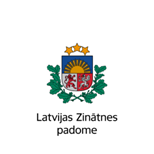 “Pieslēdzies zinātnei”pētniecības projektu prezentācijuPROGRAMMAIzglītība, veselība, tiesiskums, iekļaušana, drošība  -  dzīves kvalitāte un labklājība ikvienam? 26. oktobrīModerators: Artis Ozoliņš10.00-10.20 	"Imūnglobulīna A nefropātija - multidisciplināra pieeja slimības izpētē”Dr. Anna Popova, Rīgas Stradiņa universitāte, Paula Stradiņa Klīniskā universitātes slimnīca10.20-10.40	“Augstas kapacitātes ārpusšūnu vezikulu izdalīšana ar plūsmas lauka frakcionēšanas metodi mikrofluīdikā”Dr. sc. ing. .Roberts Rimša, Latvijas Universitātes Cietvielu fizikas institūts10.40-11.00 	“Etnisko grupu izvietojuma iezīmes Latvijas lielajās pilsētās"Dr. geogr. Māris Bērziņš, Ģeogrāfijas un Zemes zinātņu fakultāte, Latvijas Universitāte 11.00-11.10		pauze11.10-11.30 		"Patogēnās jersīnijas un pārtikas drošums"Dr.med.vet., Margarita Terentjeva, Pārtikas drošuma, dzīvnieku un vides veselības institūta "BIOR" vadošā pētniece, Latvijas Lauksaimniecības universitātes asociētā profesore. 11.30-11.50	“Tikumiskā audzināšana skolā: «e-TAP» programmas skolotāju veiksmes stāsts COVID-19 apstākļos”Dr. paed. Manuels Fernandezs, vadošais pētnieks, Pedagoģijas zinātniskais institūts, Pedagoģijas, psiholoģijas un mākslas fakultāte, Latvijas Universitāte11.50-12.10 	“Digitalizācija un  ilgtspējīga patēriņa uzvedības  maiņa COVID-19 izraisītās  krīzes ietekmē”Dr.sc administr., prof. Inese Mavļutova, projekta “COVID-19 ietekme uz ilgtspējīga patēriņa uzvedību un aprites ekonomiku “ vadītāja, Banku augstskola12.10-12.40		pusdienu pārtraukums12.40-13.00	 “Izglītības vērtības transformācija sociālās kopienas kultūras un ekonomiskajai izaugsmei””Dr.Paed. Pāvels Jurs, proefesors, Liepājas Universitāte
Ph.D., asoc.prof. Lāsma Latsone, Liepājas Universitāte13.00-13.20 	“Tanatoloģijas attīstības perspektīvas: kā priekšstati par nāvi saistīti ar labu dzīvi.”Dr.phil.. Agita Misāne, Rīgas Stradiņa universitātes Komunikācijas fakultātes vadošās pētnieces p.i.Informācijai:Gundega BalodeLatvijas Zinātnes padomes vecākā konsultante sabiedrisko attiecību jautājumostālr.: 62104133gundega.balode@lzp.gov.lv.